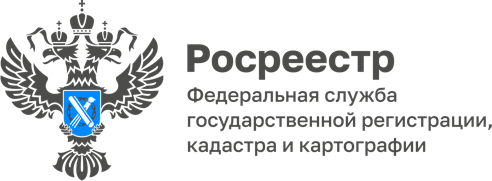 05.09.2022Управление Росреестра по Республике Адыгея проводит профилактические визитыВ Управлении Росреестра по Республике Адыгея продолжается работа по проведению профилактических визитов, которые направлены на повышение информированности контролируемых лиц о способах соблюдения обязательных требований земельного законодательства Российской Федерации, устранения условий, причин и факторов, способных привести к нарушениям обязательных требований и (или) причинению вреда (ущерба) охраняемым законом ценностям.Все разъяснения, полученные контролируемым лицом в рамках профилактического визита, носят рекомендательный характер.В ходе проведения профилактического визита целью инспектора является проинформировать контролируемое лицо: о соблюдении обязательных требований, о видах, содержании и об интенсивности контрольных (надзорных) мероприятий, проводимых в отношении объектов контроля исходя из их отнесения к соответствующей категории риска, об основаниях и рекомендуемых способах снижения категории риска.В рамках проведения профилактического визита инспектор не может выдавать какие-либо предписания, а также привлекать контролируемое лицо к административной ответственности.В случае если при проведении профилактического мероприятия установлено, что объекты контроля представляют явную непосредственную угрозу причинения вреда (ущерба) охраняемым законом ценностям или такой вред (ущерб) причинен, инспектор инициирует проведение контрольного (надзорного) мероприятия.Необходимо отметить, что за истекший период 2022 года в Республике Адыгея в форме беседы по месту осуществления деятельности контролируемых лиц проведено более 400 профилактических визитов. Материал подготовлен Управлением Росреестра по Республике Адыгея------------------------------------Контакты для СМИ: (8772)56-02-4801_upr@rosreestr.ruwww.rosreestr.gov.ru385000, Майкоп, ул. Краснооктябрьская, д. 44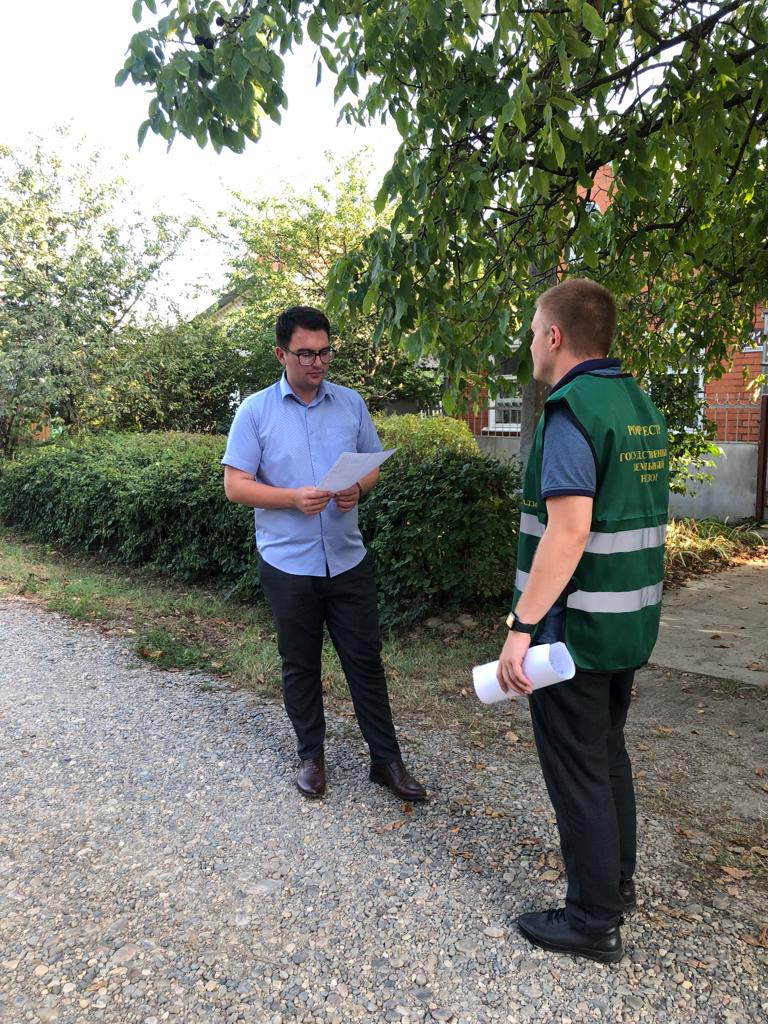 